令和元年　９月　１０日横浜市立中学校長　様神奈川県公立中学校教育研究会技 術・家 庭 科 研 究 部 会部 会 長   　　田 邊   正 彦（　公　印　省　略　）　『創造ものづくり教育フェア in かながわ』運営委員会開催について（依頼）　時下，貴職におかれましてはますますご清栄のこととお喜び申しあげます。日頃より，当研究部会にご理解とご協力をいただきまして，厚く御礼申しあげます。　さて，次の通り『創造ものづくり教育フェアinかながわ』の運営委員会を開催致します。　つきましては，校務ご多用とは存じますが，貴校　　　　　　　　　  　　様　（教頭・副校長・統括教諭・主幹教諭・教諭）の出席につきまして，ご高配戴きますよう，よろしくお願い申しあげます。　　１　名　称　　神奈川県公立中学校教育研究会　技術・家庭科研究部会　　　　　　　　 『創造ものづくり教育フェア in かながわ』運営委員会　　２　日　時　　令和元年１０月２３日（水）　１６：００～　　　３　会　場　　横浜市立港中学校                  神奈川県横浜市中区山下町241（代表℡　045-681-3618）石川町駅から徒歩約４分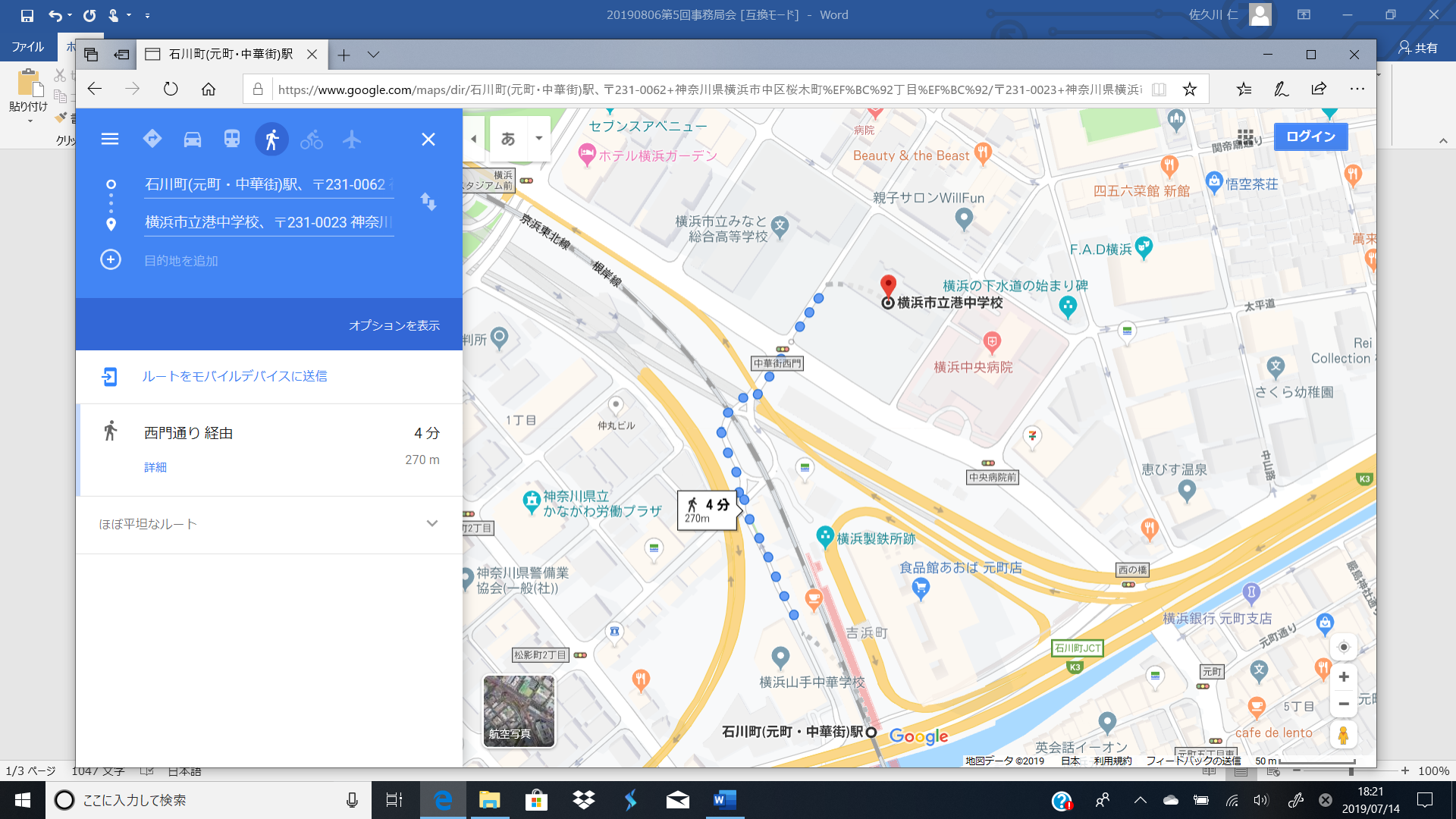 ４　内　容　　　・フェアの運営について・当日の役割分担等の確認・その他令和元年　９月　１０日横浜地区　技術･家庭科担当者 様神奈川県公立中学校教育研究会技 術・家 庭 科 研 究 部 会部 会 長   　　田 邊   正 彦（　公　印　省　略　）　『創造ものづくり教育フェア in かながわ』運営委員会開催について（依頼）　時下，皆様方におかれましてはますますご清栄のこととお喜び申しあげます。日頃より，当研究部会にご理解とご協力をいただきまして，厚く御礼申しあげます。　さて，次の通り『創造ものづくり教育フェアinかながわ』の運営委員会を開催致します。　つきましては、ご多用とは存じますが，出席につきまして，よろしくお願い申しあげます。　　１　名　称　　神奈川県公立中学校教育研究会　技術・家庭科研究部会　　　　　　　　 『創造ものづくり教育フェア in かながわ』運営委員会　　２　日　時　　令和元年１０月２３日（水）　１６：００～　　　３　会　場　　横浜市立港中学校                  神奈川県横浜市中区山下町241（代表℡　045-681-3618）石川町駅から徒歩約４分４　内　容　　　・フェアの運営について・当日の役割分担等の確認・その他なお、会場は中学校を利用しますので、上履きをご持参下さい。